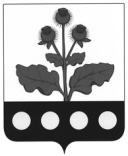 АДМИНИСТРАЦИЯ РЕПЬЁВСКОГО МУНИЦИПАЛЬНОГО РАЙОНА ВОРОНЕЖСКОЙ ОБЛАСТИПОСТАНОВЛЕНИЕ«      » июнь 2024 г. №    с. РепьёвкаВ соответствии с Федеральными законами от 06.10.2003 № 131-ФЗ «Об общих принципах организации местного самоуправления в Российской Федерации», от 27.07.2010 № 210-ФЗ «Об организации предоставления государственных и муниципальных услуг», Постановлением Правительства РФ от 20.07.2021 № 1228 «Об утверждении правил разработки и утверждения административных регламентов предоставления государственных услуг, о внесении изменений в некоторые акты Правительства Российской Федерации и признании утратившими силу некоторых актов и отдельных положений актов Правительства Российской Федерации», Постановлением Правительства Российской Федерации от 18.08.2011 № 686  «Об утверждении Правил выдачи документа, подтверждающего проведение основных работ по строительству (реконструкции) объекта индивидуального жилищного строительства, по реконструкции дома блокированной застройки, осуществляемых с привлечением средств материнского (семейного) капитала», Уставом Репьёвского муниципального района Воронежской области, администрация Репьёвского муниципального района Воронежской области постановляет:1. Внести в постановление администрации Репьёвского муниципального района Воронежской области от «29» декабря 2023 г. № 316 «Об утверждении административного регламента предоставления муниципальной услуги «Выдача акта освидетельствования проведения основных работ по строительству (реконструкции) объекта индивидуального жилищного строительства с привлечением средств материнского (семейного) капитала» на территории Репьёвского муниципального района Воронежской области» (далее – Постановление) следующие изменения: 1.1. Наименование Постановления изложить в следующей редакции: «Об утверждении административного регламента предоставления муниципальной услуги «Выдача акта освидетельствования проведения основных работ по строительству (реконструкции) объекта индивидуального жилищного строительства, по реконструкции дома блокированной застройки, осуществляемых с привлечением средств материнского (семейного) капитала» на территории Репьёвского муниципального района Воронежской области»;1.2. В пункте 1 Постановления слова «индивидуального жилищного строительства с привлечением средств материнского (семейного) капитала» заменить словами «индивидуального жилищного строительства, по реконструкции дома блокированной застройки, осуществляемых с привлечением средств материнского (семейного) капитала»;1.3. В пп.1.1 пункта 1 раздела I регламента, утвержденного Постановлением, слова «Выдача акта освидетельствования проведения основных работ по строительству (реконструкции) объекта индивидуального жилищного строительства с привлечением средств материнского (семейного) капитала» заменить словами «Выдача акта освидетельствования проведения основных работ по строительству (реконструкции) объекта индивидуального жилищного строительства, по реконструкции дома блокированной застройки, осуществляемых с привлечением средств материнского (семейного) капитала»;1.4. Абзац второй пп. 1.2. пункта 1 раздела I регламента, утвержденного Постановлением, изложить в следующей редакции: «Настоящий Административный регламент устанавливает порядок выдачи акта освидетельствования – документа, подтверждающего проведение основных работ по строительству объекта индивидуального жилищного строительства (монтаж фундамента, возведение стен и кровли) или проведение работ по реконструкции объекта индивидуального жилищного строительства либо реконструкции дома блокированной застройки, в результате которых общая площадь жилого помещения (жилых помещений) реконструируемого объекта увеличивается не менее чем на учетную норму площади жилого помещения, устанавливаемую в соответствии с жилищным законодательством Российской Федерации.»;1.5. Пункт 4 раздела II регламента, утвержденного Постановлением, изложить в следующей редакции:«4. Наименование Муниципальной услугиМуниципальная услуга «Выдача акта освидетельствования проведения основных работ по строительству (реконструкции) объекта индивидуального жилищного строительства, по реконструкции дома блокированной застройки, осуществляемых с привлечением средств материнского (семейного) капитала.»;1.6. В пп.6.1.1., пп. 6.1.2. пункта 6.1, пп.6.2, 6.3 пункта 6, абзацах третьем, четвертом пп.12.2 пункта 12, абзацах втором – четвертом пункта 23.1, пункте 24, пп.24.3.1 пункта 24.3, абзацах первом, пятом пункта 24.3.2, пп.24.3.3 пункта 24, пункте 24.3,  пункте 25, пп. 25.1, 25.3, 25.4, 25.4.2 пункта 25, пункте 26, пп.26.1 пункта 26, абзаце втором пп. 26.2 пункта 26, а также по тексту приложений № 1, № 2, № 4, № 5 - № 9 к регламенту слова «объекта индивидуального жилищного строительства» заменить словами «объекта индивидуального жилищного строительства, по реконструкции дома блокированной застройки».2. Настоящее постановление вступает в силу со дня его официального опубликования. 3. Контроль за исполнением настоящего постановления оставляю за собой.О внесении изменений в постановление администрации Репьёвского муниципального района Воронежской области от «29» декабря 2023 г. № 316 «Об утверждении административного регламента предоставления муниципальной услуги «Выдача акта освидетельствования проведения основных работ по строительству (реконструкции) объекта индивидуального жилищного строительства с привлечением средств материнского (семейного) капитала» на территории Репьёвского муниципального района Воронежской области»Глава администрациимуниципального района                     С.С. Ершов